FORMAT COMPITO AUTENTICORUBRICA VALUTATIVA basata su criteri centrati sulla prestazione o sulla competenza e i suoi livelli di padronanzaIl numero e la descrizione delle competenze, degli indicatori e dei livelli sono stabiliti dai docenti.Scuola: INFANZIA MARXSez. BTitolo del compito: “REGOLE, GENTILEZZA E BUONI CIBI IN TAVOLA”Scuola: INFANZIA MARXSez. BTitolo del compito: “REGOLE, GENTILEZZA E BUONI CIBI IN TAVOLA”Scuola: INFANZIA MARXSez. BTitolo del compito: “REGOLE, GENTILEZZA E BUONI CIBI IN TAVOLA”TRAGUARDO DI COMPETENZA FOCUSIMPARARE AD IMPARARECOMUNICAZIONE NELLA MADRE LINGUACOMPETENZE SOCIALI E CIVICHETRAGUARDO DI COMPETENZA FOCUSIMPARARE AD IMPARARECOMUNICAZIONE NELLA MADRE LINGUACOMPETENZE SOCIALI E CIVICHETRAGUARDO DI COMPETENZA FOCUSIMPARARE AD IMPARARECOMUNICAZIONE NELLA MADRE LINGUACOMPETENZE SOCIALI E CIVICHETRAGUARDI DI COMPETENZA CORRELATI(disciplinari e/o trasversali)IL BAMBINO/LA BAMBINARaggiunge una prima consapevolezza delle regole del vivere insieme. (il se e l’altro)Usa la lingua italiana, arricchisce il proprio lessico, fa ipotesi sui significati.(i discorsi e le parole)È capace di cooperare.(il se e l’altro)Adotta pratiche corrette di cura del sé, di igiene e sana alimentazione.(il corpo e il movimento)Sperimenta rime e filastrocche.(i discorsi e le parole)Comunica e si esprime attraverso linguaggi iconici espressivi.(immagini, suoni, colori)Colloca azioni nel tempo della giornata e della settimana.(la conoscenza del mondo).TRAGUARDI DI COMPETENZA CORRELATI(disciplinari e/o trasversali)IL BAMBINO/LA BAMBINARaggiunge una prima consapevolezza delle regole del vivere insieme. (il se e l’altro)Usa la lingua italiana, arricchisce il proprio lessico, fa ipotesi sui significati.(i discorsi e le parole)È capace di cooperare.(il se e l’altro)Adotta pratiche corrette di cura del sé, di igiene e sana alimentazione.(il corpo e il movimento)Sperimenta rime e filastrocche.(i discorsi e le parole)Comunica e si esprime attraverso linguaggi iconici espressivi.(immagini, suoni, colori)Colloca azioni nel tempo della giornata e della settimana.(la conoscenza del mondo).TRAGUARDI DI COMPETENZA CORRELATI(disciplinari e/o trasversali)IL BAMBINO/LA BAMBINARaggiunge una prima consapevolezza delle regole del vivere insieme. (il se e l’altro)Usa la lingua italiana, arricchisce il proprio lessico, fa ipotesi sui significati.(i discorsi e le parole)È capace di cooperare.(il se e l’altro)Adotta pratiche corrette di cura del sé, di igiene e sana alimentazione.(il corpo e il movimento)Sperimenta rime e filastrocche.(i discorsi e le parole)Comunica e si esprime attraverso linguaggi iconici espressivi.(immagini, suoni, colori)Colloca azioni nel tempo della giornata e della settimana.(la conoscenza del mondo).OBIETTIVI DI APPRENDIMENTO: abilità e conoscenzeOBIETTIVI DI APPRENDIMENTO: abilità e conoscenzeOBIETTIVI DI APPRENDIMENTO: abilità e conoscenzeABILITA’Usare un repertorio linguistico appropriato con un corretto utilizzo di nomi, verbi, aggettivi, avverbi.Memorizzazione filastrocche e rime sul cibo.Discriminare i sapori dei vari cibi.Stimolare la curiosità all’assaggio, al gusto e al sapore degli alimenti. Partecipare alle conversazioni sull’utilità di una corretta alimentazione.Acquisire comportamenti rispettosi del proprio corpo.ABILITA’Usare un repertorio linguistico appropriato con un corretto utilizzo di nomi, verbi, aggettivi, avverbi.Memorizzazione filastrocche e rime sul cibo.Discriminare i sapori dei vari cibi.Stimolare la curiosità all’assaggio, al gusto e al sapore degli alimenti. Partecipare alle conversazioni sull’utilità di una corretta alimentazione.Acquisire comportamenti rispettosi del proprio corpo.CONOSCENZELessico fondamentale per la gestione di semplici comunicazioni orali.L’alimentazione nelle rime e nelle filastrocche.Osservazione del cibo attraverso i sensi.La varietà dei cibi (colore, forma e dimensione).Individuazione degli alimenti più comuni.Sviluppo del senso dell’identità e della consapevolezza delle proprie esigenze.CONTESTO FORMATIVO(attività precedenti e/o successive strettamente associate alla realizzazione della prova)Conversazione nell’angolo dell’ascolto sul tema dell’alimentazione e dei comportamenti corretti durante la consumazione del pasto.Presentazione della filastrocca “FILASTROCCA DEL BUON PRANZO”.Ricerca di alimenti vari su riviste e giornali.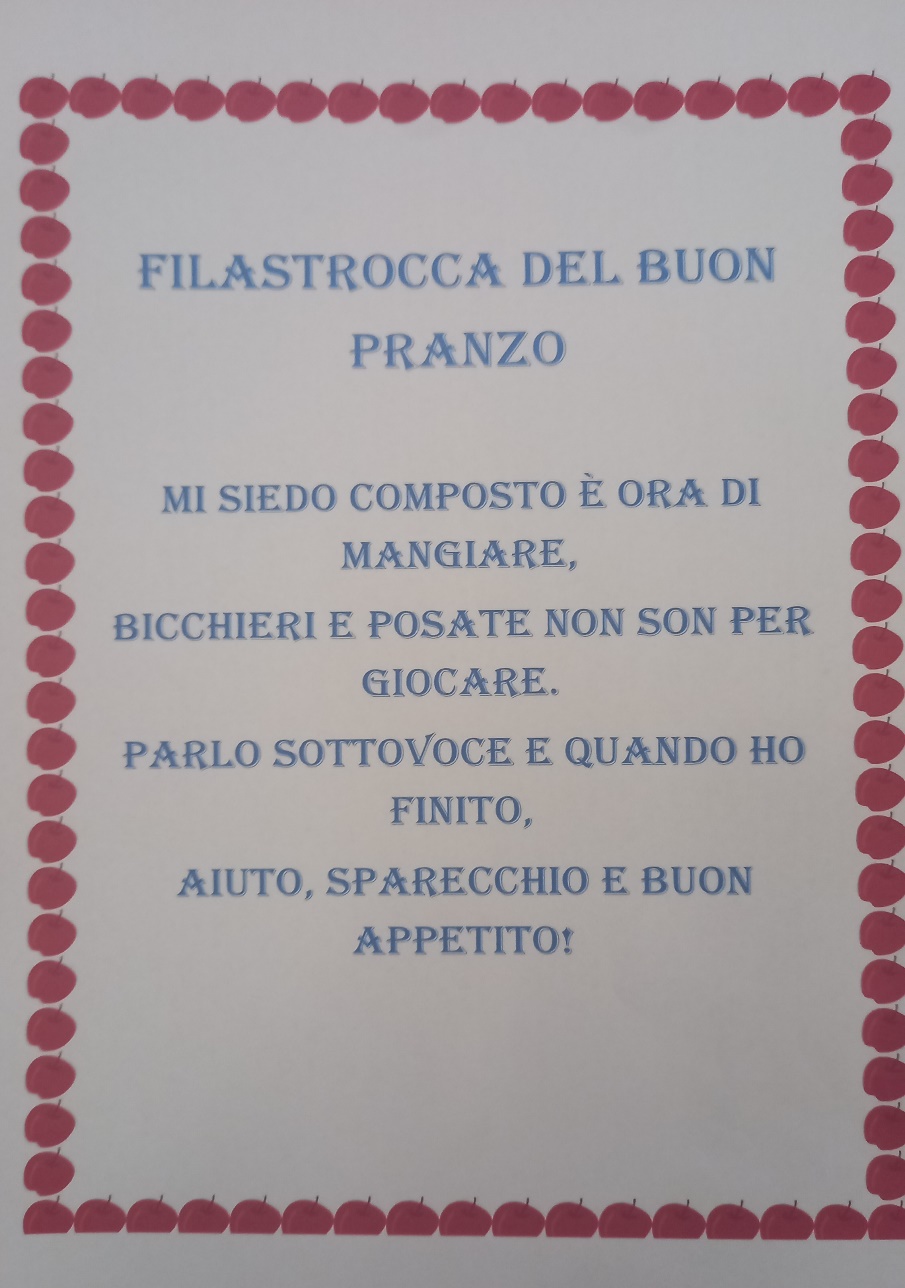 CONTESTO FORMATIVO(attività precedenti e/o successive strettamente associate alla realizzazione della prova)Conversazione nell’angolo dell’ascolto sul tema dell’alimentazione e dei comportamenti corretti durante la consumazione del pasto.Presentazione della filastrocca “FILASTROCCA DEL BUON PRANZO”.Ricerca di alimenti vari su riviste e giornali.CONTESTO FORMATIVO(attività precedenti e/o successive strettamente associate alla realizzazione della prova)Conversazione nell’angolo dell’ascolto sul tema dell’alimentazione e dei comportamenti corretti durante la consumazione del pasto.Presentazione della filastrocca “FILASTROCCA DEL BUON PRANZO”.Ricerca di alimenti vari su riviste e giornali.CONSEGNA OPERATIVA PER GLI ALLIEVI(allegare eventuale foglio di lavoro per allievi)Dopo aver sfogliato riviste e giornali a tema, ritagliate gli alimenti che preferite e incollateli sul cartellone.Spiegate agli alunni e alle alunne del primo anno di frequenza l’importanza del cibo e le buone regole di convivenza nel momento del pranzo.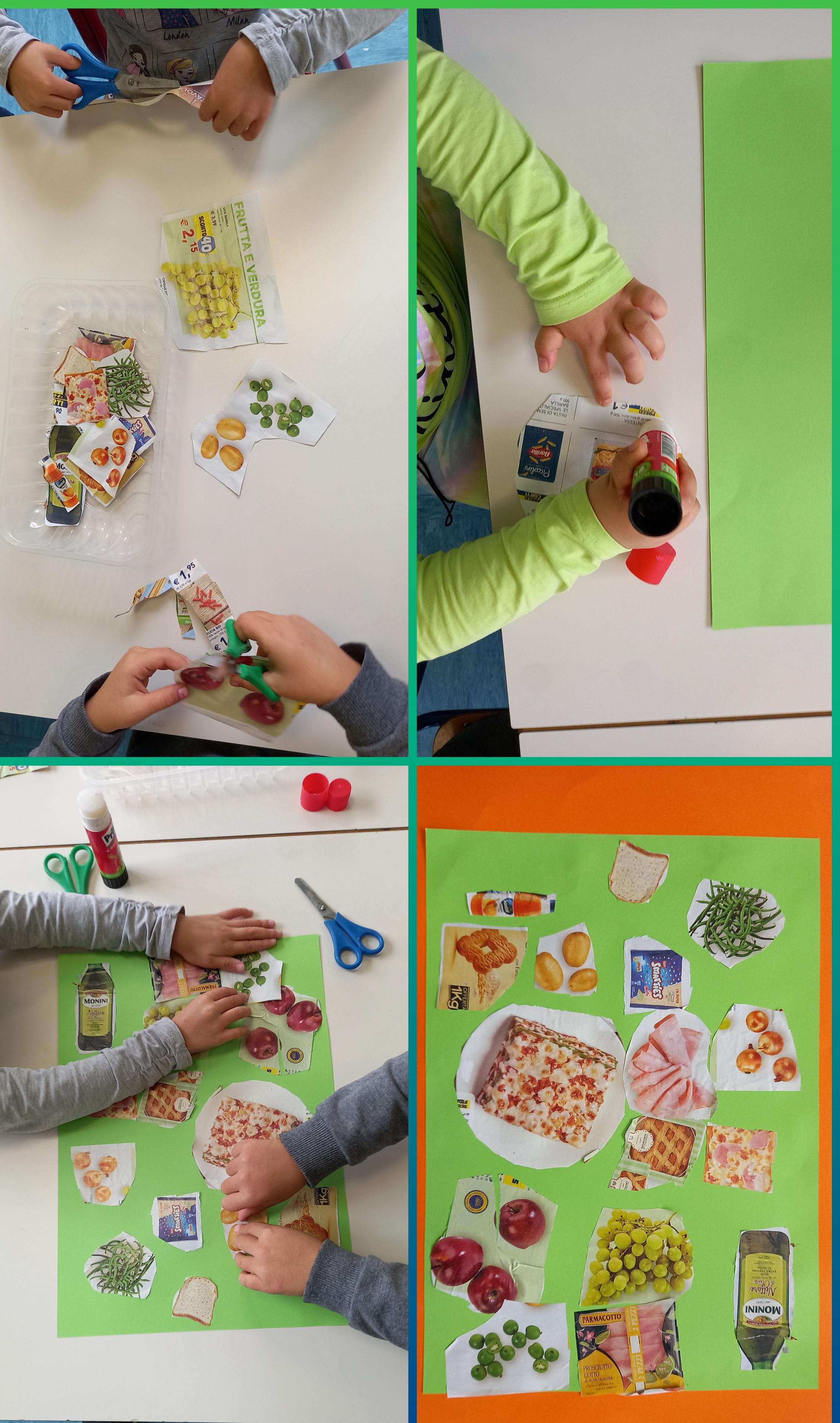 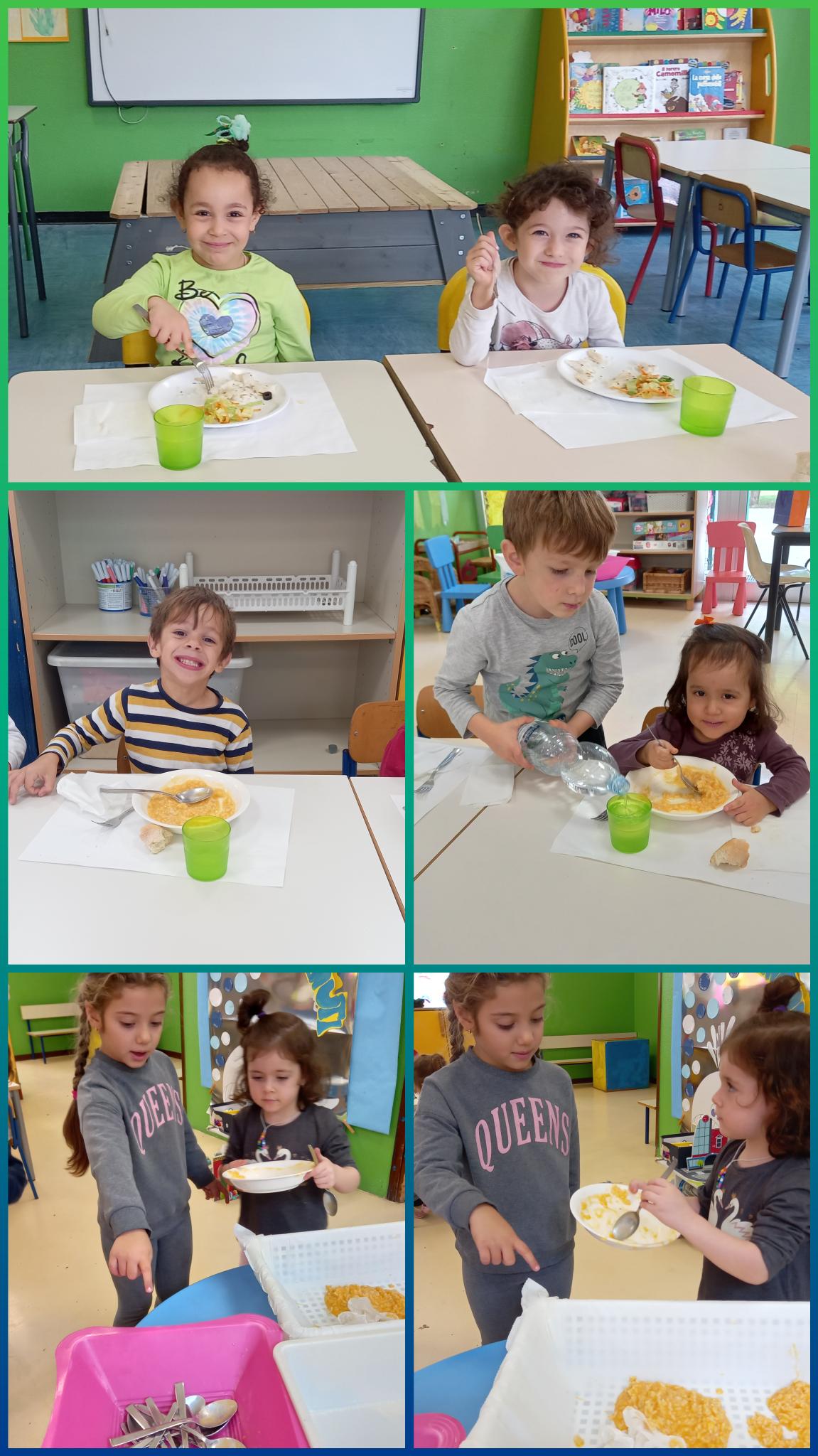 CONSEGNA OPERATIVA PER GLI ALLIEVI(allegare eventuale foglio di lavoro per allievi)Dopo aver sfogliato riviste e giornali a tema, ritagliate gli alimenti che preferite e incollateli sul cartellone.Spiegate agli alunni e alle alunne del primo anno di frequenza l’importanza del cibo e le buone regole di convivenza nel momento del pranzo.CONSEGNA OPERATIVA PER GLI ALLIEVI(allegare eventuale foglio di lavoro per allievi)Dopo aver sfogliato riviste e giornali a tema, ritagliate gli alimenti che preferite e incollateli sul cartellone.Spiegate agli alunni e alle alunne del primo anno di frequenza l’importanza del cibo e le buone regole di convivenza nel momento del pranzo.Tempo a disposizioneDalle 9:30 alle 11:00 Dalle 12:00 alle 12:45Dalle 9:30 alle 11:00 Dalle 12:00 alle 12:45Scansione fasi di laVorolimitate allo svolgimento del compitoConversazione Consegna operativaRicerca e ritaglio dei cibiRealizzazione del cartelloneIntroduzione della filastroccaConsumo del pranzoConversazione Consegna operativaRicerca e ritaglio dei cibiRealizzazione del cartelloneIntroduzione della filastroccaConsumo del pranzoRisorse materiali Riviste, giornali, forbici, colla, cartoncino, tovagliette piatti, bicchieri, acqua, contenitori per sparecchiareRiviste, giornali, forbici, colla, cartoncino, tovagliette piatti, bicchieri, acqua, contenitori per sparecchiareRisorse umaneCOINVOLTEInsegnanti, alunni e alunne delle tre etàInsegnanti, alunni e alunne delle tre etàadattamenti per allievi besPer quanto riguarda l’alunna Dva verrà supportata dalle insegnanti laddove ve ne sarà necessità, valorizzandone le potenzialità.Per quanto riguarda l’alunna Dva verrà supportata dalle insegnanti laddove ve ne sarà necessità, valorizzandone le potenzialità.CRITERIINDICATORI (a discrezione)PUNTI 1PUNTI 2PUNTI 3PUNTI 4Rispetto della consegnaIndividua il significato e lo scopo di un messaggio verbale e sa eseguire una consegna?Non comprende la consegnaComprende il significato cogliendone solo alcuni aspetti ed esegue la consegna con qualche imperfezioneComprende il significato di un messaggio verbale ed esegue correttamente la consegna dataComprende pienamente il significato di un messaggio verbale ed esegue con estrema correttezza la consegna data.Rispetto della consegnaxImmedesimarsi nel ruolo dell’insegnanteImita l’insegnante nella gestione dell’attività?Non riesce ad entrare nel ruolo dell’insegnanteCon imbarazzo imita I tratti propri dell’insegnanteImita I tratti propri dell’insegnanteCon disinvoltura imita I tratti propri dell’insegnanteImmedesimarsi nel ruolo dell’insegnantexCorrelazione tra cibo e nutrimentoComprende l’importanza del cibo come fonte di nutrimento?Comprende l’importanza del cibo su sollecitazioneComprende l’importanza del ciboComprende l’importanza del cibo e riferisceComprende l’importanza del cibo e riferisce in maniera autonoma e propositivaCorrelazione tra cibo e nutrimentoxPUNTEGGIO TOTALE: 9PUNTEGGIO TOTALE: 9PUNTEGGIO TOTALE: 9PUNTEGGIO TOTALE: 9PUNTEGGIO TOTALE: 9PUNTEGGIO TOTALE: 9